ESPAI DE DEBAT FAMILIAR:La família com agent de Salut. Deu passos per educar les teves filles i els teus fills en estils de vida saludable.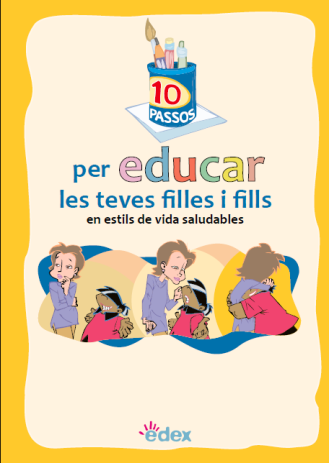 DIA: Dimecres 25 d’abril de 2018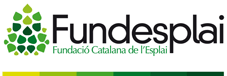 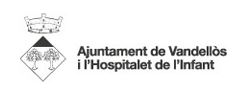 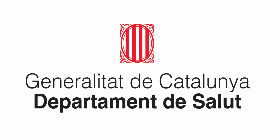 HORA: 18 hLLOC: Escola VALDELORS